To:	President and Members 		June 30, 2021	of the City Council	c/o 409 City Hall	The Baltimore City Health Department (BCHD) is pleased to have the opportunity to review Council Bill #21-0041R, entitled, “Informational Hearing – Domestic Violence in Baltimore City.” This resolution seeks a discussion regarding “programs available to victims of domestic violence.”BCHD Services and Care Coordination	Screening is a critical tool used by BCHD’s Bureau of Maternal and Child Health (MCH).  Since the onset of the COVID-19 pandemic in March 2022, many of BCHD’s MCH programs have been using telehealth, which has presented multiple challenges for completing intimate partner violence (IPV) screenings.  Across all MCH programs, there has been a decline in the number of completed IPV assessments. Notably, clients appear to feel more at risk during a telehealth visit and program staff are not always 100% certain that a client is able to speak privately. As a result, some programs have established guidelines and helpful resources with details on establishing and maintaining safety. Nevertheless, IPV screening is a major priority for the MCH system in FY22 as programs begin back in person.		BCHD’s first point of universal screening is through HealthCare Access Maryland (HCAM) either after receipt of a prenatal risk assessment or a postpartum infant and maternal referral from a hospital after a baby is delivered.  The screening is completed by trained nurses and/or social workers. If screening results are positive, a HCAM outreach staffer starts a conversation around safety and resources. HCAM often refers many pregnant and postpartum women into home visiting (HV) services within MCH. Moreover, clients and patients are often referred to House of Ruth.	Additionally, the Youth Services and Advocacy Project (YSAP) housed within BCHD provides services to primary and secondary victims of violence between ages 11 and 24. Since October of 2020, YSAP has provided services for 119 victims, of which 29 (24 percent) were identified as domestic violence/intimate partner violence victims. 	For all victims of crime, a Confidential Intake/Background Assessment Packet is completed which includes the following (Note: this is not an exhaustive list):
Client Information (demographics)Housing Stabilization DeterminationRental Assistance DeterminationTypes of VictimizationAbuse and NeglectViolent Crime (domestic and family violenceProperty CrimeHuman TraffickingHate CrimeOther (i.e, bullying, stalking harassment, identity theft, etc.)Medical Health HistoryTrauma historySubstance useMental health diagnosisSocial and Community SupportSocial NeedsService PlanReferralsConsentPTSD AssessmentYouth and Adult	YSAP has provided funds toward relocation as well as partnered with agencies that provide job training with daycare that gives guaranteed employment at the end of the training. YSAP supports and service linkages include, but are not limited to, the following fields:
Mental health services and supportsEmployment opportunitiesHousing assistanceTransportation assistanceEducational servicesTrauma-focused peer support groups	Partners providing referrals or services have been provided with a YSAP brochure of services as well as a one-pager providing an overview of the program. YSAP has received referrals from the following municipal agencies and community-based organizations with specific focus on domestic/intimate partner violence:
State’s Attorney’s Office Victim Services House of RuthConneXions: A Community Based Arts SchoolRenaissance AcademyKeys DevelopmentHomeless Shelters (Michelle Smalls)Baltimore City Health Department - Internal ReferralsLocal Care TeamsSelf-referrals	YSAP has provided outgoing referrals to House of Ruth and the Rebuild, Overcome, and Rise (ROAR) Center at the University of Maryland for legal support. Additionally, all OYTS staff have been trained by the Governor’s Maryland Safe at Home program on how to make proper referrals. The program protects the identity of domestic violence victims from their abusers and any agency or organization including the courts knowing where the victim resides. 	Altogether, BCHD believes domestic/intimate partner violence is a serious public health threat. BCHD welcomes a discussion of its programs and urges a favorable report for Council Bill #21-0041R. FROMName &TitleDr. Letitia Dzirasa, Commissioner HealthDepartment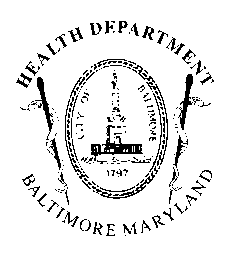 FROMAgencyName &AddressHealth Department1001 E. Fayette StreetBaltimore, Maryland 21201AGENCY REPORTFROMSubject/Position:21-0041R –  Informational Hearing – Domestic Violence in Baltimore CityFAVORABLE